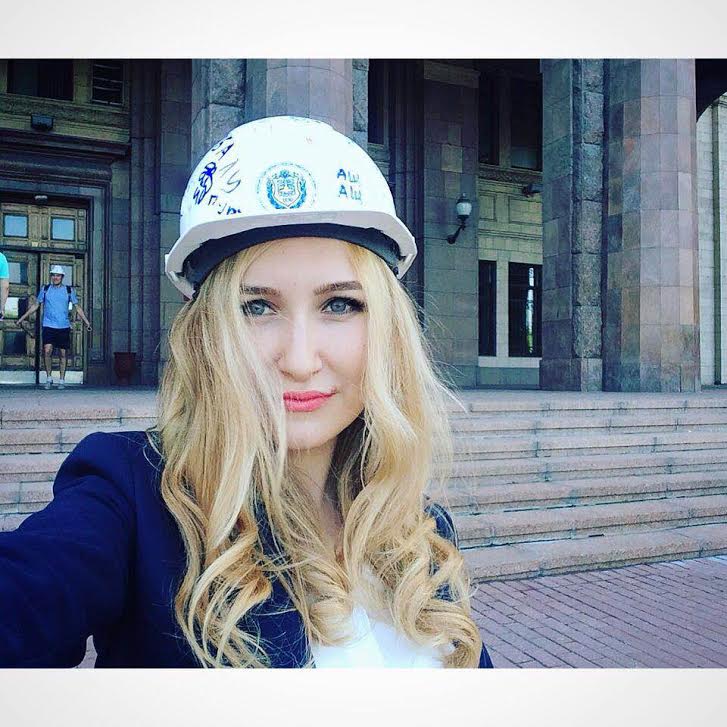 Янгазина Рабига УраловнаНаправление подготовки: 38.06.01 «Экономика»Специальность: 08.00.05 «Экономика и управление народным хозяйством».Факультет: Инженерный бизнес и менеджмент.Кафедра: «Менеджмент», ИБМ-4Срок обучения в аспирантуре: 20.10.2016г. – 19.10.2020г.Приказ о зачислении: № 02.09-02/93 от 24.10.2016г.Научный руководитель: д.э.н., профессор Салиенко Наталья Владимировна   Окончила кафедру "Машины и обработка металлов давлением" МГТУ им. Н.Э. Баумана в 2016г. Участвую в научных исследованиях кафедры «Менеджмент».Увлечения: танцы, путешествия, организация мероприятий.Контактная информация: rabigayangazina@gmail.com.Научные интересы: инновационное развитие, инновационная деятельность, конкурентоспособность предприятий, инновационная среда, инновационный потенциал.Достижения: 1. Участие в национальной научно-практической конференции «Чарновские чтения»2. Участие во Всероссийской научно-технической конференции «Студенческая научная весна: Машиностроительные технологии» 2016г. диплом II степени.Сведения о публикационной активности: http:// czarnowski.bmstu.ruИнформация о текущей успеваемости: https://e-u.bmstu.ru/modules/postgraduate/   Окончила кафедру "Машины и обработка металлов давлением" МГТУ им. Н.Э. Баумана в 2016г. Участвую в научных исследованиях кафедры «Менеджмент».Увлечения: танцы, путешествия, организация мероприятий.Контактная информация: rabigayangazina@gmail.com.Научные интересы: инновационное развитие, инновационная деятельность, конкурентоспособность предприятий, инновационная среда, инновационный потенциал.Достижения: 1. Участие в национальной научно-практической конференции «Чарновские чтения»2. Участие во Всероссийской научно-технической конференции «Студенческая научная весна: Машиностроительные технологии» 2016г. диплом II степени.Сведения о публикационной активности: http:// czarnowski.bmstu.ruИнформация о текущей успеваемости: https://e-u.bmstu.ru/modules/postgraduate/Тема научной работы: Основные тенденции в подходах к управлению инновационной деятельности.Актуальность темы: В последние годы одним из наиболее действенных механизмов, позволяющих достичь устойчивого роста предприятий в условиях экономической нестабильности является внедрение инноваций. Эффективность функционирования отраслей и промышленных предприятий в России в настоящее время зависит от способности осуществлять инновационные изменения на основе достижений научно-технического прогресса. С внедрением инноваций повышается конкурентоспособность продукции предприятий, поддерживаются высокие темпы развития, а также уровень доходности компаний. Активизация инновационной деятельности в этих условиях может быть достигнута только через системное управление инновациями на всех уровнях. Актуальность этих процессов усиливается в свете последних политических событий в виде экономических санкций и нарастания нестабильности, повлиявших на условия функционирования российских промышленных предприятий.Научная новизна:В настоящее время, управление научно-технологическими инновациями находится в стадии становления. Российские компании начинают создавать условия для перспективных технологий в промышленности и выстраивать качественно новую систему управления инновационной деятельностью.Тема научной работы: Основные тенденции в подходах к управлению инновационной деятельности.Актуальность темы: В последние годы одним из наиболее действенных механизмов, позволяющих достичь устойчивого роста предприятий в условиях экономической нестабильности является внедрение инноваций. Эффективность функционирования отраслей и промышленных предприятий в России в настоящее время зависит от способности осуществлять инновационные изменения на основе достижений научно-технического прогресса. С внедрением инноваций повышается конкурентоспособность продукции предприятий, поддерживаются высокие темпы развития, а также уровень доходности компаний. Активизация инновационной деятельности в этих условиях может быть достигнута только через системное управление инновациями на всех уровнях. Актуальность этих процессов усиливается в свете последних политических событий в виде экономических санкций и нарастания нестабильности, повлиявших на условия функционирования российских промышленных предприятий.Научная новизна:В настоящее время, управление научно-технологическими инновациями находится в стадии становления. Российские компании начинают создавать условия для перспективных технологий в промышленности и выстраивать качественно новую систему управления инновационной деятельностью.